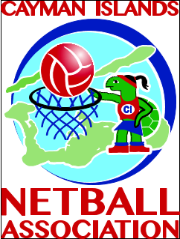 REGISTRATION AND MEMBERSHIP FORM FOR THE2016 MIXED LEAGUEMixed league netball was originally introduced to encourage all sectors in the Cayman business community to participate in leisure Netball and to bring new persons into the netball fraternity. The established clubs are invited to participate but must have new persons who come from this sector and are not attached to clubs. Whilst there must be some competitiveness, the concept is for recreational leisure and enjoyment. Name of Company Netball ________________________________Uniform colours: 					Contact person:     	_______________________________________________  ADDRESS: 							                            EMAIL:    	_______________________________________________  TELEPHONE:			___________________     FAX: 	_______________________________________________Club non- playing volunteers to assist as table officialsPLAYER REGISTRATIONSIGNATURE: _______________       POSITION: ______________DATE: _______________      NB it is important complete all contact information on playersRegistration fees must be attached to completed formMixed LeaguePosition Name Email CoachTeam ManagerTeam MedicNameContact NumberEmail NAMEAGED.O.BP.O. BOXCELLEMAIL12345678910111213141516171819